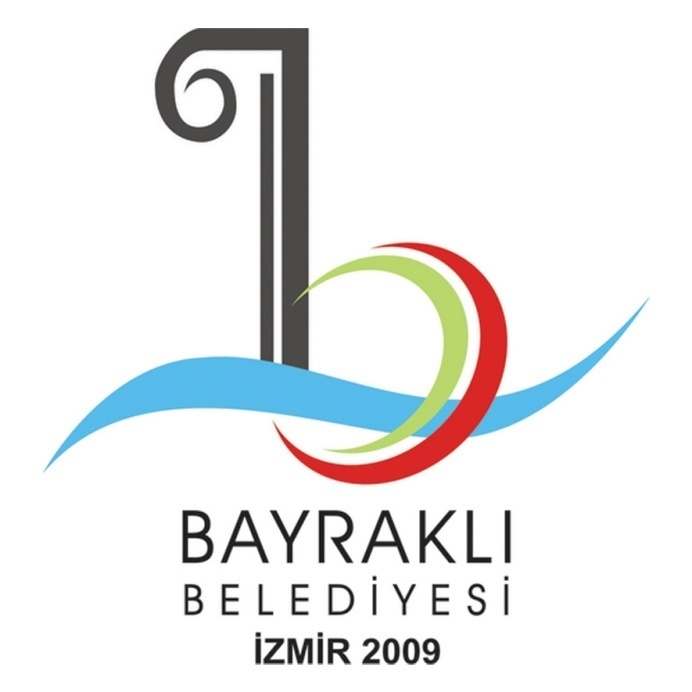 BAYRAKLI BELEDİYESİ EVSEL KATI ATIK TARİFE RAPORU(2021)Hazırlayan Birim: Temizlik İşleri Müdürlüğü GİRİŞ										 Bu rapor, 27/10/2010 tarih 27742 sayılı resmi gazetede yayınlanan Atık Su Altyapı Ve Evsel Katı Atık Bertaraf Tesisleri Tarifelerinin Belirlenmesinde Uyulacak Usul Ve Esaslara İlişkin Yönetmelik’in 23/1 maddesi gereği hazırlanmıştır.Raporun hazırlanmasında 2872 Sayılı Çevre Kanunu hükümleri, Atık Su Altyapı Ve Evsel Katı Atık Bertaraf Tesisleri Tarifelerinin Belirlenmesinde Uyulacak Usul Ve Esaslara İlişkin Yönetmelikte yer alan düzenlemeler ve Evsel Katı Atık Tarifelerinin Belirlenmesine Yönelik Kılavuzdaki açıklamalar esas alınmıştır.
	Raporun 2. Bölümünde Tarife Hesaplama İlkeleri, 3. Bölümünde Maliyetler, 4. Bölümünde Tarifelere yer verilmiştir.TARİFE HESAPLAMA						 Atık Su Altyapı Ve Evsel Katı Atık Bertaraf Tesisleri Tarifelerinin belirlenmesinde Uyulacak Usul Ve Esaslara İlişkin Yönetmelik; Evsel Katı Atık İdarelerinin, evsel katı atık tarifelerini hesaplarken tam maliyet ve kirleten öder ilkelerini kullanmalarını zorunlu kılmaktadır.  Bu raporda tarife terimi bir evsel katı atık idaresinin, evsel katı atık ile ilgili verdiği tüm hizmetler karşılığında ortaya çıkan Net Sistem Maliyetinin bu hizmetlerden yararlanan atık üreticilerine yansıtılmasına yönelik yöntemi ve bu yöntemle hesaplanmış ücretler listesini ifade etmektedir. Evsel Katı Atık Tarifelerinin Belirlenmesine Yönelik Kılavuzda; Net Sistem Maliyeti = Evsel Katı Atık Hizmetleri Maliyeti + Özkaynak Getirisi + Kurumlar Vergisi - ÇTV Geliri olarak tanımlanmaktadır. Müdürlüğümüzce tarife hesaplamasında şu adımlar izlenmiştir:Hizmetin kapsamı tanımlanmıştır.Tanımlanan hizmetin sağlanması için ihtiyaç duyulan maliyeti hesaplanmıştırÖzkaynak getirisi ve Kurumlar vergisi hesaplanarak maliyete eklenmiştir.Kirleten Öder İlkesine ters düşülmemesi için ilçede kurulan pazaryerlerinden toplanan Evsel Katı Atık Maliyeti, Maliyetten düşülmüştür.Belediye Gelirler Kanununun Mükerrer 44. Md. Gereği alınan ÇTV geliri Toplam Sistem Maliyetinden çıkartılarak Net Sistem Maliyeti Hesaplanmıştır. Net sistem maliyetinin atık üreticilerine dağıtımı yapılmıştır.2021 yılı Ocak ve Şubat aylarının maliyeti bir önceki yılın tarifesine göre uygulandığı için bu iki ayın farkı 2021 Mart-Aralık arasındaki tarife hesaplamasına yansıtılmıştır. Fiyatlara KDV dahildir.Bayraklı ilçesi genelinde toplanan evsel katı atığın %75’inin meskenlerden  %25’ inin mesken dışı toplandığı kabul edilmiş ve belediyemiz bilgi sisteminde bulunan Çevre Temizlik Vergisi abone grupları ve abone sayıları ile İZSU konut ve su abone sayıları verilerine göre maliyet dağıtımı gerçekleştirilmiştir.MALİYETLER								 Hizmet Kapsamı: Hizmetin Kapsamı Evsel Katı Atık Yönetimidir.Toplam Evsel Katı Atık Maliyetinin HesaplanmasıToplam Maliyet Hesabında, Kılavuzun 5.2.1 maddesinde belirtilen direkt maliyetler, (Personel, Amortisman, Malzeme, Enerji ve Yakıt, Hizmet Alımı vb.), 5.2.2 maddesinde belirtilen dolaylı maliyetler, 5.2.4 maddesinde belirtilen Kurumlar Vergisi, 5.2.5 maddesinde belirtilen Özkaynak Getirisi unsurları hesaplanmıştır. Ayrıca kirleten öder ilkesi göz önüne alınarak ilçedeki pazar yerlerinden toplanan Evsel Katı Atığın kuruma maliyetinin, toplam maliyete oranının %3 olduğu hesaplanarak toplam maliyetten düşülmüştür. Bulunan tutara kılavuzda belirtildiği gibi Kurumlar Vergisi ve Özkaynak Getirisi eklenerek Toplam Sistem Maliyeti bulunmuş ve 2020 yılı ÇTV gelirleri düşülerek Net Sistem Maliyetine ulaşılmıştır. TARİFELENDİRME						Bayraklı İlçesi genelinde toplanan evsel katı atığın %75’ inin meskenlerden %25 ’inin işyerlerinden toplandığı kabul edildiğinden Net Sistem Maliyeti tutarının %75’ i ilçe sınırları dâhilinde bulunan (Belediyemiz kayıtları ve İzsu Abone Kayıtlarından elde edilen mesken sayısı) meskenlere oranlanarak Hane Başı Katı Atık Bedeli Tespit edilmiştir. İşyerlerinden toplanan %25' lik Evsel Katı Atığın Net Maliyeti, Belediyemiz Bilgi Sisteminde bulunan küçük işyerleri için Çevre Temizlik Vergisi abone gruplarına 2021 yılında tahakkuk eden ÇTV tutarına oranlanmış ve tespit edilen katsayı oranı katında mükelleflere tahakkuk ettirilmiştir. Diğer tek sayaç kullanan büyük işletmelerde ise toplanan çöpün maliyeti işyerlerine doğrudan tahakkuk ettirilmiştir.   Ölçülebilen Özellikli Firmaların Ücret TarifeleriRehabilitasyon merkezlerinde uygulanacak tarife;Okul,  yurt vb. eğitim ve öğretim yapan binalarda (her okulda 1 adet çöp konteyneri bulunduğu kabulü ile)  çöpün maliyeti doğrudan tahakkuk ettirilmiştir.   Özel eğitim kurumlarından, öğrenci sayılarına göre ÇTV beyanlarındaki grup/derece dikkate alınarak tahakkuk gerçekleştirilecektir.İbadethaneler için uygulanacak tarife;Evsel katı atık fiyat tarife ücretlerinden muaftır.Park ve mezarlıklara uygulanacak tarife;Evsel katı atık fiyat tarife ücretlerinden muaftır.Temizlik suyu aboneleri için uygulanacak tarife;Evsel katı atık fiyat tarife ücretlerinden muaftır.Bina kapıcı daireleri aboneliklerine uygulanacak tarife;Evsel katı atık fiyat tarife ücreti 8.grup 1.dereceden ücretlendirilir.Yeni inşaat şantiye aboneliklerine uygulanacak tarife;Personel sayısı tarifesinin 4.grup 1.dereceden uygulanan evsel katı atık ücret tarifesidir.Yiyecek ve içecek faaliyeti olmayan dernekler için uygulanacak tarife;Personel sayısı tarifesinin 7.grup 1.dereceden uygulanan evsel katı atık ücret tarifesidir.Lokal faaliyeti olan dernek ve buna benzer kahvehanelerden ve oyun salonlarından ilgili grubun 4.derecesi katı atık ücreti alınır.Kullanılmayan bina, konut ve işyerlerinin boş olduğuna dair sair faturaların ibrası halinde katı atık bedeli tahsil edilmeyecektir. Su aboneliği olmayan işyeri ve konutların katı atık bedeli, aynı mükellefe ait diğer su aboneliklerine katı atık bedeli olarak eklenir.Tek sayaç üzerinde birden fazla konut ve/veya işyerinin bulunduğu durumda katı atık bedeli her işyeri ve konut grup/derecelerine göre toplu olarak alınır ve değişiklik olması durumunda tarife güncellenir.İlçe sınırlarında aboneliği mevcut olan tüm konut ve işyerlerinden her ay katı atık bedeli tahakkuk ettirilecektir. 2021 YILI EVSEL KATI ATIK BEDELLERİ TARİFE CETVELİDİREKT PERSONEL MALİYETİDİREKT PERSONEL MALİYETİ1.321.508,68 TL1.321.508,68 TL1.321.508,68 TLSABİT VARLIKLARIN DEĞERLERİ VE AMORTİSMAN DEĞERLERİSABİT VARLIKLARIN DEĞERLERİ VE AMORTİSMAN DEĞERLERİSABİT VARLIKLARIN DEĞERLERİ VE AMORTİSMAN DEĞERLERİSABİT VARLIKLARIN DEĞERLERİ VE AMORTİSMAN DEĞERLERİSABİT VARLIKLARIN DEĞERLERİ VE AMORTİSMAN DEĞERLERİSABİT VARLIKLARIN DEĞERLERİ VE AMORTİSMAN DEĞERLERİSABİT VARLIKLARIN DEĞERLERİ VE AMORTİSMAN DEĞERLERİSABİT VARLIKLARIN DEĞERLERİ VE AMORTİSMAN DEĞERLERİSABİT VARLIKLARIN DEĞERLERİ VE AMORTİSMAN DEĞERLERİSABİT VARLIKLARIN DEĞERLERİ VE AMORTİSMAN DEĞERLERİSABİT VARLIKLARIN DEĞERLERİ VE AMORTİSMAN DEĞERLERİSABİT VARLIKLARIN DEĞERLERİ VE AMORTİSMAN DEĞERLERİVARLIKLARBİRİMBİRİMSAYI (1)YAŞ/YIL (2)YAŞ/YIL (2)BİRİM FİYAT (3)BİRİM FİYAT (3)SATIN ALMA MALİYETİ(4)= (3)*(1)SATIN ALMA MALİYETİ(4)= (3)*(1)KULLANIM ÖMRÜ (5)YILLIK AMORTİSMAN (6)=(4)/(5)2017 -  KONTEYNERADETADET100044500,00 TL500,00 TL500.000,00 TL500.000,00 TL5100.000,00 TLTOPLAM AMORTİSMANTOPLAM AMORTİSMANTOPLAM AMORTİSMANTOPLAM AMORTİSMANTOPLAM AMORTİSMANTOPLAM AMORTİSMANTOPLAM AMORTİSMANTOPLAM AMORTİSMANTOPLAM AMORTİSMANTOPLAM AMORTİSMANTOPLAM AMORTİSMAN100.000,00 TLMALZEME , ENERJİ VE YAKIT MALİYETLERİMALZEME , ENERJİ VE YAKIT MALİYETLERİMALZEME , ENERJİ VE YAKIT MALİYETLERİMALZEME , ENERJİ VE YAKIT MALİYETLERİMALZEME , ENERJİ VE YAKIT MALİYETLERİMALZEME , ENERJİ VE YAKIT MALİYETLERİMALZEME , ENERJİ VE YAKIT MALİYETLERİ TUTAR TUTARRESMİ VE KİRALIK ARAÇLARIN YAKIT TÜKETİMİRESMİ VE KİRALIK ARAÇLARIN YAKIT TÜKETİMİRESMİ VE KİRALIK ARAÇLARIN YAKIT TÜKETİMİRESMİ VE KİRALIK ARAÇLARIN YAKIT TÜKETİMİRESMİ VE KİRALIK ARAÇLARIN YAKIT TÜKETİMİRESMİ VE KİRALIK ARAÇLARIN YAKIT TÜKETİMİRESMİ VE KİRALIK ARAÇLARIN YAKIT TÜKETİMİ3.420.148,23 TL3.420.148,23 TLMUHTELİF MAL VE HIRDAVAT MALZEMESİ ALIMIMUHTELİF MAL VE HIRDAVAT MALZEMESİ ALIMIMUHTELİF MAL VE HIRDAVAT MALZEMESİ ALIMIMUHTELİF MAL VE HIRDAVAT MALZEMESİ ALIMIMUHTELİF MAL VE HIRDAVAT MALZEMESİ ALIMIMUHTELİF MAL VE HIRDAVAT MALZEMESİ ALIMIMUHTELİF MAL VE HIRDAVAT MALZEMESİ ALIMI66.510,96 TL66.510,96 TLDEZENFEKTAN VE KOKU GİDERİCİ ALIMIDEZENFEKTAN VE KOKU GİDERİCİ ALIMIDEZENFEKTAN VE KOKU GİDERİCİ ALIMIDEZENFEKTAN VE KOKU GİDERİCİ ALIMIDEZENFEKTAN VE KOKU GİDERİCİ ALIMIDEZENFEKTAN VE KOKU GİDERİCİ ALIMIDEZENFEKTAN VE KOKU GİDERİCİ ALIMI69.795,82 TL69.795,82 TLARAÇ YIKAMA MAKİNASI ALIMIARAÇ YIKAMA MAKİNASI ALIMIARAÇ YIKAMA MAKİNASI ALIMIARAÇ YIKAMA MAKİNASI ALIMIARAÇ YIKAMA MAKİNASI ALIMIARAÇ YIKAMA MAKİNASI ALIMIARAÇ YIKAMA MAKİNASI ALIMI4.625,60 TL4.625,60 TLDEZENFEKTAN VE ÇAMAŞIR SUYU ALIMIDEZENFEKTAN VE ÇAMAŞIR SUYU ALIMIDEZENFEKTAN VE ÇAMAŞIR SUYU ALIMIDEZENFEKTAN VE ÇAMAŞIR SUYU ALIMIDEZENFEKTAN VE ÇAMAŞIR SUYU ALIMIDEZENFEKTAN VE ÇAMAŞIR SUYU ALIMIDEZENFEKTAN VE ÇAMAŞIR SUYU ALIMI108.607,20 TL108.607,20 TLİÇ MEKAN KUTUSU VE KONTEYNER ALIMIİÇ MEKAN KUTUSU VE KONTEYNER ALIMIİÇ MEKAN KUTUSU VE KONTEYNER ALIMIİÇ MEKAN KUTUSU VE KONTEYNER ALIMIİÇ MEKAN KUTUSU VE KONTEYNER ALIMIİÇ MEKAN KUTUSU VE KONTEYNER ALIMIİÇ MEKAN KUTUSU VE KONTEYNER ALIMI60.327,50 TL60.327,50 TLTEMİZLİK MALZEMESİ ALIMITEMİZLİK MALZEMESİ ALIMITEMİZLİK MALZEMESİ ALIMITEMİZLİK MALZEMESİ ALIMITEMİZLİK MALZEMESİ ALIMITEMİZLİK MALZEMESİ ALIMITEMİZLİK MALZEMESİ ALIMI57.696,50 TL57.696,50 TLİLAN VE AVANS GİDERLERİİLAN VE AVANS GİDERLERİİLAN VE AVANS GİDERLERİİLAN VE AVANS GİDERLERİİLAN VE AVANS GİDERLERİİLAN VE AVANS GİDERLERİİLAN VE AVANS GİDERLERİ40.777,34 TL40.777,34 TLDİĞER TÜKETİM (İNTERNET,TELEFON,SU)DİĞER TÜKETİM (İNTERNET,TELEFON,SU)DİĞER TÜKETİM (İNTERNET,TELEFON,SU)DİĞER TÜKETİM (İNTERNET,TELEFON,SU)DİĞER TÜKETİM (İNTERNET,TELEFON,SU)DİĞER TÜKETİM (İNTERNET,TELEFON,SU)DİĞER TÜKETİM (İNTERNET,TELEFON,SU)23.464,00 TL23.464,00 TLTOPLAMTOPLAMTOPLAMTOPLAMTOPLAMTOPLAMTOPLAM3.852.957, 94 TL3.852.957, 94 TLDOLAYLI MALİYETLER771.142,70 TLKATI ATIK TOP. VE NAKİL HİZMETİ ALIMI26.178.125,00 TLMALİYET ÖZET TABLOSUMALİYET ÖZET TABLOSUMALİYET ÖZET TABLOSUMALİYET ÖZET TABLOSUMALİYET ÖZET TABLOSUSABİT VARLIKLARIN DEĞERLERİ VE AMORTİSMAN DEĞERLERİSABİT VARLIKLARIN DEĞERLERİ VE AMORTİSMAN DEĞERLERİSABİT VARLIKLARIN DEĞERLERİ VE AMORTİSMAN DEĞERLERİSABİT VARLIKLARIN DEĞERLERİ VE AMORTİSMAN DEĞERLERİ100.000,00 TLMALZEME ENERJİ VE YAKIT MALİYETLERİMALZEME ENERJİ VE YAKIT MALİYETLERİ 3.852.957,94 TLDİREKT PERSONEL MALİYETİ1.321.508,68 TLDOLAYLI MALİYETLER                              771.142,70 TLKATI ATIK TOPLAMA VE NAKİL HİZMETİ ALIMIKATI ATIK TOPLAMA VE NAKİL HİZMETİ ALIMIKATI ATIK TOPLAMA VE NAKİL HİZMETİ ALIMI26.178.125,00 TLARA TOPLAMARA TOPLAMARA TOPLAMARA TOPLAM32.223.734,32 TL(-)PAZAR YERLERİNİN ATIK MALİYETİ %3)(-)PAZAR YERLERİNİN ATIK MALİYETİ %3)(-)PAZAR YERLERİNİN ATIK MALİYETİ %3)(-)PAZAR YERLERİNİN ATIK MALİYETİ %3)966.712,03 TLMALİYETMALİYETMALİYETMALİYET31.257.022,29 TLKURUMLAR VERGİSİ 2%625.140,45 TLÖZKAYNAK GETİRİSİ10%3.125.702,23 TL TOPLAM SİSTEM MALİYETİ TOPLAM SİSTEM MALİYETİ TOPLAM SİSTEM MALİYETİ TOPLAM SİSTEM MALİYETİ35.007.864,97 TL(-)2020 YILI ÇTV GELİRİ(-)2020 YILI ÇTV GELİRİ(-)2020 YILI ÇTV GELİRİ(-)2020 YILI ÇTV GELİRİ4.462.975,78 TL  NET SİSTEM MALİYETİ  NET SİSTEM MALİYETİ  NET SİSTEM MALİYETİ  NET SİSTEM MALİYETİ30.544.889,19 TLBAYRAKLI İLÇESİNDE TOPLANAN YILLIK EVSEL KATI ATIK TOPLAMI (TON) 30.544.889,19 TLİŞYERLERİNDEN TOPLANAN YILLIK EVSEL KATI ATIK MİKTARI (TON) %25  7.636.222,30 TLMESKENLERDEN TOPLANAN YILLIK EVSEL KATI ATIK MİKTARI (TON) %7522.908.666,89 TLMESKENLER İÇİN YILLIK  KATI ATIK TAHAKKUK BEDELİ 22.908.666,89 TLİLÇE SINIRLARINDA BULUNAN  TOPLAM MESKEN SAYISI 94.445YILLIK EVSEL KATI ATIK BEDELİ242 ,56 TLAYLIK EVSEL KATI ATIK BEDELİ20,21 TLAYLIK EVSEL KATI ATIK BEDELİ (2021 MART - ARALIK ARASI UYGULANACAK TARİFE )20,73 TLNoGrupDereceMükellef SayısıÇtv 2021 yılı tarife (TL)Katı Atık Ücret Yıllık(TL)   Katı Atık Ücret Aylık(TL)   Katı Atık Ücret Aylık(TL) (2021 Mart - Aralık arasında uygulanacak ücret)Çtv Tahakkuk 2021 (TL) Katı Atık Tahakkuk(TL)111605.625,0015.887,471.323,961.363,17337.500,00953.247,9621214.500,0012.709,971.059,161.093,394.500,0012.709,9731313.500,009.885,53823,79849,313.500,009.885,5341413.125,008.826,37735,53758,843.125,008.826,3751512.625,007.414,15617,85634,292.625,007.414,15621203.500,009.885,53823,79849,3170.000,00197.710,6972212.625,007.414,15617,85634,312.625,007.414,1582312.125,006.001,93500,16514,512.125,006.001,9392411.750,004.942,77411,90424,651.750,004.942,77102511.625,004.589,71382,48394,351.625,004.589,711131762.625,007.414,15617,85634,29199.500,00563.475,46123211.750,004.942,77411,90424,651.750,004.942,77133311.625,004.589,71382,48394,351.625,004.589,71143411.125,003.177,49264,79272,071.125,003.177,4915351875,002.471,38205,95211,11875,002.471,3816412511.125,003.177,49264,79272,07282.375,00797.550,8017421875,002.471,38205,95211,11875,002.471,3818431662,001.869,78155,81160,57662,001.869,78194445562,001.587,33132,28136,1725.290,0071.430,0520451450,001.271,00105,92109,36450,001.271,002151665662,001.869,78155,81160,57440.230,001.243.402,5222521562,001.587,33132,28136,17562,001.587,3323531387,001.093,0691,0993,73387,001.093,062454101375,001.059,1688,2690,8437.875,00106.975,6025551312,00881,2273,4475,76312,00881,222661877375,001.059,1688,2690,84328.875,00928.887,1827621312,00881,2273,4475,76312,00881,2228631200,00564,8947,0748,60200,00564,8929641175,00494,2841,1942,49175,00494,2830651136,00384,1232,0133,05136,00384,1231716.988136,00384,1232,0133,05950.368,002.684.255,8832721107,00302,2125,1826,01107,00302,213373175,00211,8317,6518,2675,00211,833474162,00175,1214,5915,0262,00175,123575147,00132,7511,0611,4347,00132,75TOPLAMTOPLAM 9.1092.703.625,007.636.222,30Kat Sayı2,82BÜYÜK İŞ MERKEZLERİTON/GÜNTL/TONTL/AYFOLKART11,20242,9781.637,92EGESUN PLAZA2,10242,9715.307,11ONTAN PLAZA4,55242,9733.165,41BAYRAKLI TOWER4,20242,9730.614,22WEST PARK21,00242,97153.071,10MEGAPOL TOWER0,70242,975.102,37NOVUS TOWER2,45242,9717.858,30LİDER CENTRİUM2,10242,9715.307,11MAVİ PLAZA1,40242,9710.204,74İNCE PLAZA0,70242,975.102,37İZBAN BAYRAKLI İSTASYONLARI1,05242,977.653,56VENTUS TOWER4,20242,9730.614,22BENZİN İSTASYONLARITON/GÜNTL/TONTL/AYPETROL OFİSİ ANADOLU CAD.NO.320,70242,975.102,37H.ALİYEV CAD.NO.10,70242,975.102,37ALTINYOL SHELL1,05242,977.653,56İLSED MANAS BULVARI NO.761,40242,9710.204,74SEÇKAR PETROL OPET1,75242,9712.755,93EKİCİLER TURZM ANKARA CAD.NO.771,05242,977.653,56BP SAKARYA CAD.NO.670,35242,972.551,19BP WESTPARK1,40242,9710.204,74BP WEST PARK 22,10242,9715.307,11SAĞLIK OCAKLARITON/GÜNTL/TONTL/AYSAĞLIK OCAĞI0,35242,972.551,19DÜĞÜN SALONLARITON/GÜNTL/TONTL/AYDÜĞÜN SALONLARI0,35242,972.551,19HASTANELERTON/GÜNTL/TONTL/AYTAPDİ OKSİJEN HASTANESİ2,80242,9720.409,48ES DENT İZMİR DİŞ HASTANESİ0,35242,972.551,19ERA RADYOLOJİK GÖRÜNTÜLEME0,35242,972.551,19FRESENİÜS NEFROLOJİ 0,70242,975.102,37EGEBEM ÖZEL SAĞLIK HASTANESİ2,10242,9715.307,11İSMAİL ALATAŞ HASTANESİ0,35242,972.551,19NACİYE KOÇ HASTANESİ0,70242,975.102,37MİLLİ EĞİTİM VAKFI HASTANESİ0,70242,975.102,37PARK HASTANESİ1,05242,977.653,56YABANCILAR POLİKLİNİĞİ0,35242,972.551,19ALSANCAK POLİKLİNİĞİ2,10242,9715.307,11ŞEHİR HASTANESİ10,50242,9776.535,55OKULLARTON/GÜNTL/TONTL/AYDEVLET OKULLARI0,35242,972.551,19A- MESKENLER A- MESKENLER A- MESKENLER 1-Evsel Katı Atık Bedeli (Hane başına aylık)Evsel Katı Atık Bedeli (Hane başına aylık)20,73 TL20,73 TLB- İŞYERLERİ (ÇTV Grup ve Derecelerine göre alınmaktadır.)B- İŞYERLERİ (ÇTV Grup ve Derecelerine göre alınmaktadır.)B- İŞYERLERİ (ÇTV Grup ve Derecelerine göre alınmaktadır.)B- İŞYERLERİ (ÇTV Grup ve Derecelerine göre alınmaktadır.)1-1.Grup 1. Derece İşyerlerinden  Aylık1.363,17 TL1.363,17 TL 2-1.Grup 2. Derece İşyerlerinden Aylık1.093,39 TL1.093,39 TL3-1.Grup 3. Derece İşyerlerinden Aylık   849,31 TL   849,31 TL4-1.Grup 4. Derece İşyerlerinden Aylık758,84 TL758,84 TL5-1.Grup 5. Derece İşyerlerinden Aylık634,29 TL634,29 TL6-2.Grup 1. Derece İşyerlerinden Aylık849,31 TL849,31 TL7-2.Grup 2. Derece İşyerlerinden Aylık634,31 TL634,31 TL8-2.Grup 3. Derece İşyerlerinden Aylık514,51 TL514,51 TL9-2.Grup 4. Derece İşyerlerinden Aylık424,65 TL424,65 TL10-2.Grup 5. Derece İşyerlerinden Aylık394,35 TL394,35 TL11-3.Grup 1. Derece İşyerlerinden Aylık634,29 TL634,29 TL12-3.Grup 2. Derece İşyerlerinden Aylık424,65 TL424,65 TL13-3.Grup 3. Derece İşyerlerinden Aylık394,35 TL394,35 TL14-3.Grup 4. Derece İşyerlerinden Aylık272,07 TL272,07 TL15-3.Grup 5. Derece İşyerlerinden Aylık211,11 TL211,11 TL16-4.Grup 1. Derece İşyerlerinden Aylık272,07 TL272,07 TL17-4.Grup 2. Derece İşyerlerinden Aylık211,11 TL211,11 TL18-4.Grup 3. Derece İşyerlerinden Aylık160,57 TL160,57 TL19-4.Grup 4. Derece İşyerlerinden Aylık136,17 TL136,17 TL20-4.Grup 5. Derece İşyerlerinden Aylık109,36 TL109,36 TL21-5.Grup 1. Derece İşyerlerinden Aylık160,57 TL160,57 TL22-5.Grup 2. Derece İşyerlerinden Aylık136,17 TL136,17 TL23-5.Grup 3. Derece İşyerlerinden Aylık93,73 TL93,73 TL24-5.Grup 4. Derece İşyerlerinden Aylık90,84 TL90,84 TL25-5.Grup 5. Derece İşyerlerinden Aylık75,76 TL75,76 TL26-6.Grup 1. Derece İşyerlerinden Aylık90,84 TL90,84 TL27-6.Grup 2. Derece İşyerlerinden Aylık75,76 TL75,76 TL28-6.Grup 3. Derece İşyerlerinden Aylık48,60 TL48,60 TL29-6.Grup 4. Derece İşyerlerinden Aylık42,49 TL42,49 TL30-6.Grup 5. Derece İşyerlerinden Aylık33,05 TL33,05 TL31-7.Grup 1. Derece İşyerlerinden Aylık33,05 TL33,05 TL32-7.Grup 2. Derece İşyerlerinden Aylık26,01 TL26,01 TL33-7.Grup 3. Derece İşyerlerinden Aylık18,26 TL18,26 TL34-7.Grup 4. Derece İşyerlerinden Aylık15,02 TL15,02 TL35-7.Grup 5. Derece İşyerlerinden Aylık11,43 TL11,43 TL